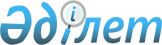 О признании утратившим силу некоторых приказов МВД Республики КазахстанПриказ Министра внутренних дел Республики Казахстан от 15 июля 2004 года № 417

      В связи завершением процесса передачи исправительных учреждений и следственных изоляторов в ведение Министерства юстиции Республики Казахстан и в целях приведения ведомственных нормативных правовых актов в соответствие с законодательством Республики Казахстан, ПРИКАЗЫВАЮ:



      1. Признать утратившим силу приказы Министра внутренних дел Республики Казахстан:



      от 24.10.1997 года Временное положение «Об условиях и порядке оказания платных бытовых, медицинских, оздоровительных и иных видов услуг лицам, заключенным под стражу и осужденным в следственных изоляторах Министерства внутренних дел Республики Казахстан», зарегистрированный в реестре государственных регистрации правовых актов за № 420 от 14.11.1997 г;



      от 15.01.1998 года № 10 Об утверждении и введении в действие Положения «О комиссии исправительного учреждения МВД Республики Казахстан», зарегистрированный в реестре государственных регистрации правовых актов за № 601 от 04.09.1998 года;



      от 18 февраля 1999 года № 89 Об утверждении «Положения об уголовно-исполнительной инспекции органов внутренних дел» и «Инструкции о порядке исполнения наказаний в виде исправительных работ, лишения права занимать определенную должность или заниматься определенной деятельностью, а также осуществлении контроля за поведением условно осужденных, осужденных с отсрочкой отбывания наказания беременных женщин и женщин, имеющих малолетних детей», зарегистрированный в Министерстве юстиции Республики Казахстан 4.08.99 г. за № 863.



      от 14.12.1999 года № 630 «Об утверждении Правил внутреннего распорядка следственных изоляторов Министерства внутренних дел Республики Казахстан», зарегистрированный в реестре государственных регистрации правовых актов за № 1026 от 14.01.2000 года;



      от 25 мая 2000 года № 304 Об утверждении "Инструкции о порядке исполнения наказания в виде привлечения к общественным работам", зарегистрированный в Министерстве юстиции Республики Казахстан за № 1194 13.07.2000 г.;



      от 6.09.2000 года № 476 Об утверждении и введении в действие "Правил ңутреннего распорядка исправительных учреждений", зарегистрированный в реестре государственных регистрации правовых актов за № 1250 от 05.10.2000 года;



      от 6.09.2000 года № 477 Об утверждении и введении в действие "Правил организации надзора и охраны за лицами, содержащимися в исправительных учреждениях МВД Республики Казахстан", зарегистрированный в реестре государственных регистрации правовых актов за № 1252 от 9.10.2000 года;



      от 12.09.2000 года № 488 «Об утверждении Инструкции по организации работы отдела (групп) специального учета исправительных учреждений МВД Республики Казахстан», зарегистрированный в реестре государственных регистрации правовых актов за № 1326 от 15.12.2000 года;



      от 30.11.2000 года № 651 Об утверждении "Инструкции по организации воспитательной работы с осужденными, отбывающими наказание в воспитательных колониях МВД Республики Казахстан", зарегистрированный, в реестре государственных регистрации правовых актов за № 1358 от 12.01.2001 года;



      от 30.11.2000 года № 650 Об утверждении "Инструкции по организации воспитательной работы с осужденными, отбывающими наказание в исправительных учреждениях МВД Республики Казахстан", зарегистрированный в реестре государственных регистрации правовых актов за № 1359 от 12.01.2001 года;



      от 30.01.2001 года № 85 «Об утверждении Правил организации принудительных мер медицинского характера в учреждениях уголовно-исполнительной системы МВД Республики Казахстан», зарегистрированный в реестре государственных регистрации правовых актов за № 1418 от 5.03.2001 года.



      2. Настоящий приказ объявить руководящему составу органов внутренних дел Республики Казахстан.      Министр                                    З. Турисбеков
					© 2012. РГП на ПХВ «Институт законодательства и правовой информации Республики Казахстан» Министерства юстиции Республики Казахстан
				